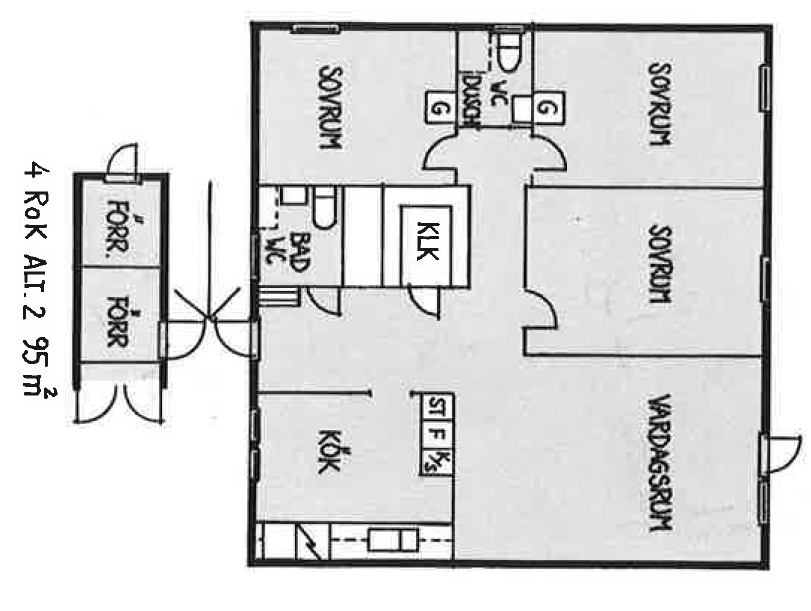 Kolningsberget låghus4 r.o.k (alt.2)95 kvm 